NÁVRHUZNESENIE VLÁDY SLOVENSKEJ REPUBLIKYč. .....z ......k návrhu zákona o finančnej správe a o zmene a doplnení niektorých zákonovVládaschvaľujenávrh zákona o finančnej správe a o zmene a doplnení niektorých zákonov,poverujepredsedu vládypredložiť vládny návrh zákona predsedovi Národnej rady SR na ďalšie ústavné prerokovanie, podpredsedu vlády a ministra financiíuviesť a odôvodniť vládny návrh zákona v Národnej rade SR.Vykonajú:	predseda vládypodpredseda vlády a minister financiíNa vedomie:	predseda Národnej rady SRČíslo materiálu:Predkladateľ:podpredseda vlády a minister financií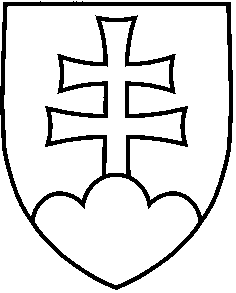 